МУНИЦИПАЛЬНОЕ КАЗЕННОЕ ОБРАЗОВАТЕЛЬНОЕ УЧРЕЖДЕНИЕ ВЕРХ-УНИНСКАЯ ОСНОВНАЯ ОБЩЕОБРАЗОВАТЕЛЬНАЯ ШКОЛА 427685 Удмуртская Республика, Юкаменский район, с. Верх-Уни, ул. Школьная, 2,тел.(6-52-49)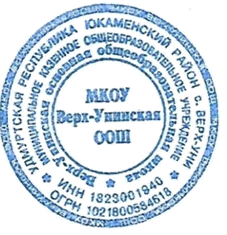 Принято на заседании педагогического	УТВЕРЖДЕНсовета МКОУ Верх-Унинская ООШ	приказом № 77от 01.09.2022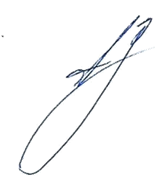 протокол№1  от 30.08.2022г	Директор МКОУ Верх-Унинская ООШ	А.Л. ЗахаровКалендарный учебный график на2022-2023 учебный годНачало учебногогода	–1сентября2022 годаОкончание учебного года	– 31 мая 2023 года Продолжительностьучебногогода2-8 классы –207(33недель)для1-хклассов	–171 день (34недели)Продолжительностьканикул2-8классы	– 30 деньдля1-хклассов	– 39 днейСрокипроведенияпромежуточнойаттестации –01апреля-22мая2023 годаВ соответствии со ст.112 Трудового Кодекса РФ нерабочими праздничными днямивРоссийской Федерации считаются:1,2,3,4,5,6, и 8 января – новогодние каникулы;7января – РождествоХристово;23 февраля – День Защитника Отечества;8 марта – Международный женский день;1Мая– праздниквесны итруда;9Мая–ДеньПобеды;4ноября–Деньнародногоединства.Календарный учебный графикМКОУ Верх-Унинской ООШна 2022-2023 учебный годПродолжительностьчетвертейПродолжительностьчетвертейСрокиипродолжительностьканикул1триместр:1триместр:1триместр:1классыс1сентября по24ноября56уч.дней(11 недель)Осенние:с29октября по06 ноября,(9 дней)2-8 классыс1сентября по24ноября66уч.дней(11недель)Осенние:с 29 октября  по 06 ноября,(9 дней)2триместр:2триместр:2триместр:1классыС 25 ноября по 22 февраля57 уч.дней(11недель)Зимние: с 31 декабря по10января(11дней)Дополнительныеканикулы:С 18 февраляпо 26 февраля(9 дней)2-8 классыс25 ноября по 25 февраля68 уч.дней(11 недель)Зимние: с 31 декабря по 10января(11дней)3триместр:3триместр:3триместр:1классыс 27 февраля  по31мая58 уч.дней(11недель)Весенние: с 24 марта по 02 апреля(10 дней)2-8классыс 25 февраля  по 31мая70 уч.дней(12 недель)Весенние: с 24 марта по 02 апреля(10 дней)1классыВсего:165дней (33недели)Всего:39дней2-8классыВсего: 204 дня (34недели)Всего:30дней№ п\пНаименование периода учебного годаСроки Продолжительность Начало учебного года – 01 сентября 2022 годаНачало учебного года – 01 сентября 2022 годаНачало учебного года – 01 сентября 2022 годаНачало учебного года – 01 сентября 2022 года1I триместрОсенние каникулы01.09.22 г. -  24.11.22 г.29.10.22 г.– 06.11.22 г.11 учебных недель, 66 дней9 календарных дней2IIтриместрЗимние каникулыДополнительные каникулы для 1 класса25.11.22 г. – 22.02.23 г.31.12.22 г. – 10.01.23 г.18.02.22г.-26.02.2023г.11 учебных недель, 68 дней11 календарных дней9 календарных дней3III триместрВесенние каникулы23.02.23 г. - 31.05.23 г.24.03.23 г. – 02.04.22 г.12 учебных недель, 70 дней10 календарных дней4Последний звонокПромежуточная аттестацияЛетние каникулы25.05.23 г.01.06.23 г. – 31.08.23 г.16.05.23 г. – 28.05.23 г.95 календарных днейОкончание учебного года:1, 2, 5, 6, 7, 8 классы – 31 мая 2023 годаОкончание учебного года:1, 2, 5, 6, 7, 8 классы – 31 мая 2023 годаОкончание учебного года:1, 2, 5, 6, 7, 8 классы – 31 мая 2023 годаОкончание учебного года:1, 2, 5, 6, 7, 8 классы – 31 мая 2023 годаУчебный периодКоличество недель/днейУчебный периодКоличество недель/днейКоличество недель/днейI триместр11 недель/66 днейI полугодие16 недель/96 дней33 недели/165 дней – 1 класс34 недели/204 дня – 2,5,6,7,8 классыIIтриместр11 недель/68 днейI полугодие16 недель/96 дней33 недели/165 дней – 1 класс34 недели/204 дня – 2,5,6,7,8 классыIIIтриместр12 недель/70днейII полугодие18 недель/108 дней33 недели/165 дней – 1 класс34 недели/204 дня – 2,5,6,7,8 классыКаникулы Сроки Количество календарных днейКоличество календарных днейПраздничные дниОсенние 29.10.22 г.– 06.11.22 г.9 дней30 дней4 ноября 2022г.Зимние 31.12.22 г. – 10.01.23 г.11 дней30 дней1-10 января 2023г.Весенние 24.03.23 г. – 02.04.23 г.10 дней30 дней23,24 февраля 2023г.  Летние 01.06.23 г. – 31.08.23 г.95 дней8 марта 2023г.Дополнительные каникулы для 1 класса18.02.23 г. – 26.02.23 г.9 дней9 дней1 мая 2023г.Дополнительные каникулы для 1 класса18.02.23 г. – 26.02.23 г.9 дней9 дней8,9 мая 2023г.